ПРАВИТЕЛЬСТВО КИРОВСКОЙ ОБЛАСТИРАСПОРЯЖЕНИЕот 30 декабря 2010 г. N 496О ПЕРЕЧНЕ ОБЯЗАТЕЛЬНЫХ МЕРОПРИЯТИЙ ПО ЭНЕРГОСБЕРЕЖЕНИЮИ ПОВЫШЕНИЮ ЭНЕРГЕТИЧЕСКОЙ ЭФФЕКТИВНОСТИ В ОТНОШЕНИИ ОБЩЕГОИМУЩЕСТВА СОБСТВЕННИКОВ ПОМЕЩЕНИЙ В МНОГОКВАРТИРНОМ ДОМЕВ соответствии с Федеральным законом от 23.11.2009 N 261-ФЗ "Об энергосбережении и о повышении энергетической эффективности и о внесении изменений в отдельные законодательные акты Российской Федерации" и во исполнение распоряжения Правительства Российской Федерации от 01.12.2009 N 1830-р "Об утверждении плана мероприятий по энергосбережению и повышению энергетической эффективности в Российской Федерации" утвердить перечень обязательных мероприятий по энергосбережению и повышению энергетической эффективности в отношении общего имущества собственников помещений в многоквартирном доме. Прилагается.Губернатор -Председатель ПравительстваКировской областиН.Ю.БЕЛЫХУТВЕРЖДЕНраспоряжениемПравительства областиот 30 декабря 2010 г. N 496ПЕРЕЧЕНЬОБЯЗАТЕЛЬНЫХ МЕРОПРИЯТИЙ ПО ЭНЕРГОСБЕРЕЖЕНИЮ И ПОВЫШЕНИЮЭНЕРГЕТИЧЕСКОЙ ЭФФЕКТИВНОСТИ В ОТНОШЕНИИ ОБЩЕГО ИМУЩЕСТВАСОБСТВЕННИКОВ ПОМЕЩЕНИЙ В МНОГОКВАРТИРНОМ ДОМЕ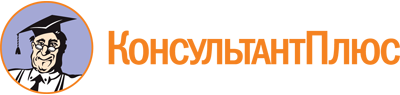 Распоряжение Правительства Кировской области от 30.12.2010 N 496
"О перечне обязательных мероприятий по энергосбережению и повышению энергетической эффективности в отношении общего имущества собственников помещений в многоквартирном доме"Документ предоставлен КонсультантПлюс

www.consultant.ru

Дата сохранения: 09.08.2023
  N  п/п    Наименование      мероприятия    Цель мероприятия   Применяемые    технологии,   оборудование    и материалы    Возможные   исполнители  мероприятий Источник   финансиро- вания        Характер   эксплуатации     после     реализации   мероприятия  1. Система отопления                                                                           Система отопления                                                                           Система отопления                                                                           Система отопления                                                                           Система отопления                                                                           Система отопления                                                                           1.1.Установка линейныхбалансировочных   вентилей         ибалансировка      системы отопления рациональное     использование    тепловой энергии;экономия         потребления      тепловой  энергиив         системеотопления        балансировочныевентили,       запорные       вентили,       воздуховыпуск- ные клапаны    управляющая  организация  плата    засодержание и    ремонтжилого     помещения  периодическаярегулировка, ремонт       1.2.Промывка          теплообменных     аппаратов,        трубопроводов    истояков    системыотопления         рациональное     использование    тепловой энергии;экономия         потребления      тепловой  энергиив         системеотопления        промывочные    машины        иреагенты       управляющая  организация  плата    засодержание и    ремонтжилого     помещения  периодическийосмотр,      ремонт       1.3.Ремонт    изоляциитрубопроводов     системы  отопленияв       подвальныхпомещениях       сприменением       энергоэффективных материалов        рациональное     использование    тепловой энергии;экономия         потребления      тепловой  энергиив         системеотопления        современные    теплоизоляцион-ные материалы ввиде скорлуп  ицилиндров      управляющая  организация  плата    засодержание и    ремонтжилого     помещения  периодическийосмотр,      ремонт       1.4.Установка         коллективного     (общедомового)    прибора      учетатепловой энергии  учет     тепловойэнергии,         потребленной    вмногоквартирном  доме             прибор    учетатепловой       энергии,       внесенный     вгосударственныйреестр  средствизмерений      управляющая  организация  плата    засодержание и    ремонтжилого     помещения  периодическийосмотр,      поверка,     ремонт        2. Система горячего водоснабжения (далее - ГВС)                                                Система горячего водоснабжения (далее - ГВС)                                                Система горячего водоснабжения (далее - ГВС)                                                Система горячего водоснабжения (далее - ГВС)                                                Система горячего водоснабжения (далее - ГВС)                                                Система горячего водоснабжения (далее - ГВС)                                                2.1.Ремонт    изоляциитеплообменников  итрубопроводов     системы   ГВС    вподвальных        помещениях       сприменением       энергоэффективных материалов        рациональное     использование    тепловой энергии;экономия         потребления      тепловой  энергиии воды в  системеГВС              современные    теплоизоляцион-ные материалы ввиде скорлуп  ицилиндров      управляющая  организация  плата    засодержание и    ремонтжилого     помещения  периодическийосмотр,      ремонт       2.2.Установка         коллективного     (общедомового)    прибора      учетагорячей воды      учет      горячейводы,            потребленной    вмногоквартирном  доме             прибор    учетагорячей   воды,внесенный     вгосударственныйреестр  средствизмерений      управляющая  организация  плата    засодержание и    ремонтжилого     помещения  периодическийосмотр,      поверка,     ремонт       2.3.Установка         индивидуального   прибора      учетагорячей воды      учет      горячейводы,            потребленной    вжилом или нежиломпомещении       вмногоквартирном  доме             прибор    учетагорячей   воды,внесенный     вгосударственныйреестр  средствизмерений      специализиро-ванная       организация  плата    пограждан-   ско-право- вому       договору   периодическийосмотр,      поверка,     ремонт       2.4.Промывка          теплообменных     аппаратов ГВС     рациональное     использование    тепловой энергии;экономия         потребления      тепловой        иэлектрической    энергии в системеГВС              промывочные    машины        иреагенты       управляющая  организация  плата    засодержание и    ремонтжилого     помещения  периодическийосмотр,      ремонт       2.5.Обеспечение       рециркуляции  водыв системе ГВС     рациональное     использование    тепловой  энергиии воды;          экономия         потребления      тепловой  энергиии воды в  системеГВС              циркуляционный насос,         автоматика,    трубопроводы   управляющая  организация  плата    засодержание и    ремонтжилого     помещения  периодическоетехническое  обслуживание оборудования,настройка    автоматики,  ремонт        3. Система электроснабжения                                                                    Система электроснабжения                                                                    Система электроснабжения                                                                    Система электроснабжения                                                                    Система электроснабжения                                                                    Система электроснабжения                                                                    3.1.Замена        лампнакаливания      вместах      общегопользования     наэнергоэффективные лампы             экономия         электроэнергии;  улучшение        качества         освещения        люминесцентные лампы,         светодиодные   лампы          управляющая  организация  плата    засодержание и    ремонтжилого     помещения  периодическийосмотр,      протирка     3.2.Установка         коллективного     (общедомового)    прибора      учетаэлектрической     энергии           учет             электрической    энергии,         потребленной    вмногоквартирном  доме             прибор    учетаэлектрической  энергии,       внесенный     вгосударственныйреестр  средствизмерений      управляющая  организация  плата    засодержание и    ремонтжилого     помещения  периодическийосмотр,      поверка,     ремонт       3.3.Установка         индивидуального   прибора      учетаэлектрической     энергии           учет             электрической    энергии,         потребленной    вжилом или нежиломпомещении       вмногоквартирном  доме             прибор    учетаэлектрической  энергии,       внесенный     вгосударственныйреестр  средствизмерений      специализиро-ванная       организация  плата    пограждан-   ско-право- вому       договору   периодическийосмотр,      поверка,     ремонт       3.4.Установка         автоматических    систем   включения(выключения)      внутридомового    освещения         автоматическое   регулирование    освещенности;    экономия         электроэнергии   датчики        освещенности,  датчики        движения       управляющая  организация  плата    засодержание и    ремонтжилого     помещения  периодическийосмотр,      настройка,   ремонт        4. Дверные и оконные конструкции                                                               Дверные и оконные конструкции                                                               Дверные и оконные конструкции                                                               Дверные и оконные конструкции                                                               Дверные и оконные конструкции                                                               Дверные и оконные конструкции                                                               4.1.Заделка,          уплотнение       иутепление  дверныхблоков на входе  вподъезды         иобеспечение       автоматического   закрывания дверей снижение   утечектепла через двериподъездов;       рациональное     использование    тепловой энергии;усиление         безопасности     жителей          двери         степлоизоляцией,прокладки,     полиуретановая пена,          автоматические дверные        доводчики     идругое         управляющая  организация  плата    засодержание и    ремонтжилого     помещения  периодическийосмотр,      ремонт       4.2.Установка дверей изаслонок в проемахподвальных        помещений         снижение   утечектепла       черезподвальные       проемы;          рациональное     использование    тепловой энергии двери, дверки изаслонки      степлоизоляцией управляющая  организация  плата    засодержание и    ремонтжилого     помещения  периодическийосмотр,      ремонт       4.3.Установка дверей изаслонок в проемахчердачных         помещений         снижение   утечектепла       черезпроемы  чердаков;рациональное     использование    тепловой энергии двери, дверки изаслонки      степлоизоляцией,воздушные      заслонки       управляющая  организация  плата    засодержание и    ремонтжилого     помещения  периодическийосмотр,      ремонт       4.4.Заделка          иуплотнение оконныхблоков в подъездахснижение         инфильтрации     через     оконныеблоки;           рациональное     использование    тепловой энергии прокладки,     полиуретановая пена и другое  управляющая  организация  плата    засодержание и    ремонтжилого     помещения  периодическийосмотр,      ремонт       